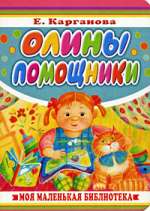 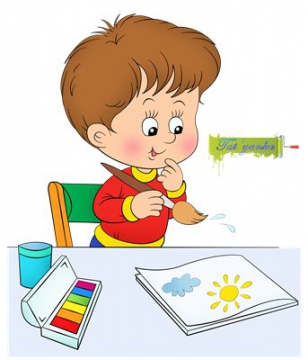 Наш адрес:Ленинградский проспект 58АТелефон: 28-86-10 28-86-11Адрес сайта:  http://mdou111.edu.yar.ruE-mail:   yardou111@yandex.ruМуниципальное дошкольное образовательное учреждение«Детский сад № 111»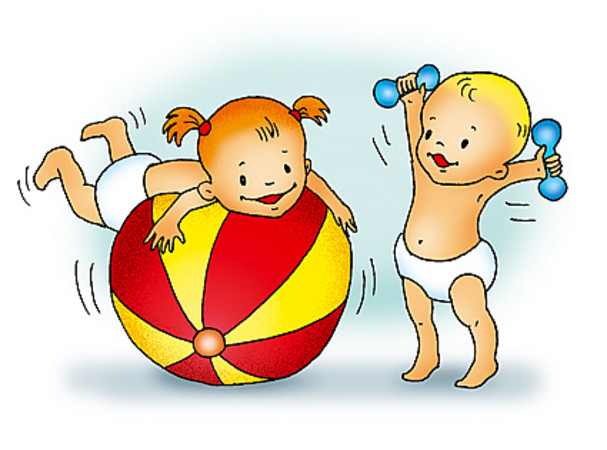 Консультационный пункт«Части тела»                       Октябрь 2020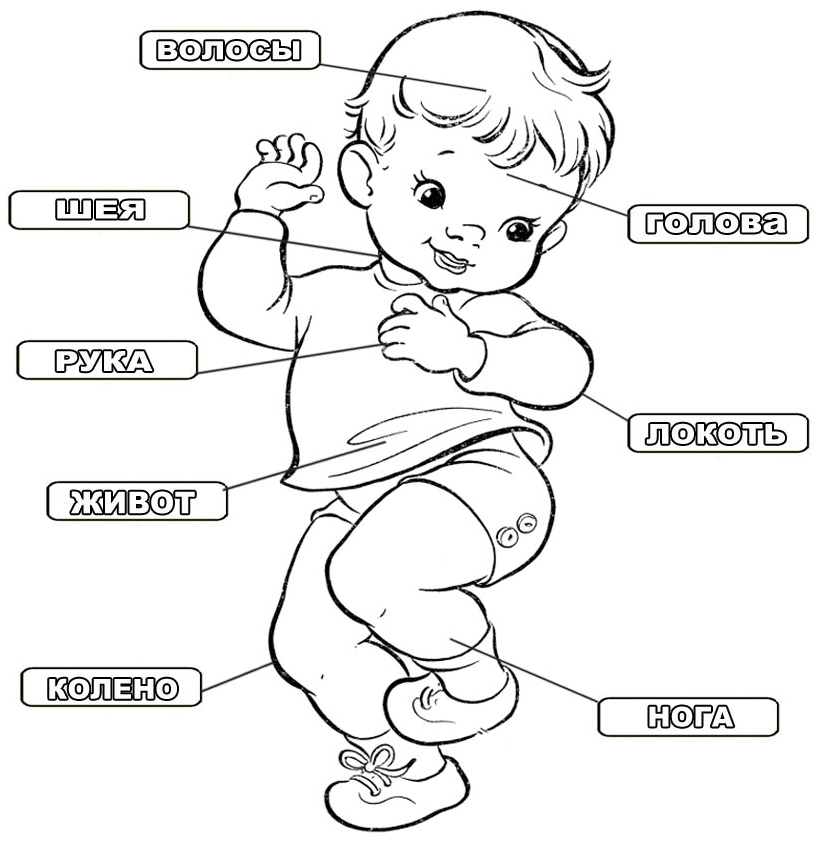 Расскажите ребенку о том, что у него есть руки, ноги, спина, живот, голова. На голове: глаза, нос, уши.Что они делают – глаза смотрят, открываются, закрываются, жмурятся, моргают. Уши – слушают. Руки – берут, кладут, моют, одевают, рисуют. Прочитайте ребенку стихотворение Е. Каргановой «Олины помощники». Интонацией побуждайте малыша добавлять слово, то есть подсказывать: кто Олины помощники? (ножки, ушки…)Затем нарисуйте фигуру человека, обозначив все части тела.  Пусть ребенок раскрасит рисунок вместе с вами. Окажите ему помощь в выборе цвета для раскрашивания волос, глаз, одежды.         Олины помощникиОля весело бежит,
Скачет по дорожке.
А для этого нужны
Нашей Оле... НОЖКИ!Оля слушает в лесу,
как кричат кукушки.
А для этого нужны
Нашей Оле... УШКИ!Оля ягодки берёт
По две, по три штучки.
А для этого нужны
Нашей Оле... РУЧКИ!Оля ядрышки грызёт,
падают скорлупки.
А для этого нужны
Нашей Оле... ЗУБКИ!Оля смотрит на кота,
На картинки-сказки.
А для этого нужны
Нашей Оле... ГЛАЗКИ!Е. Карганова